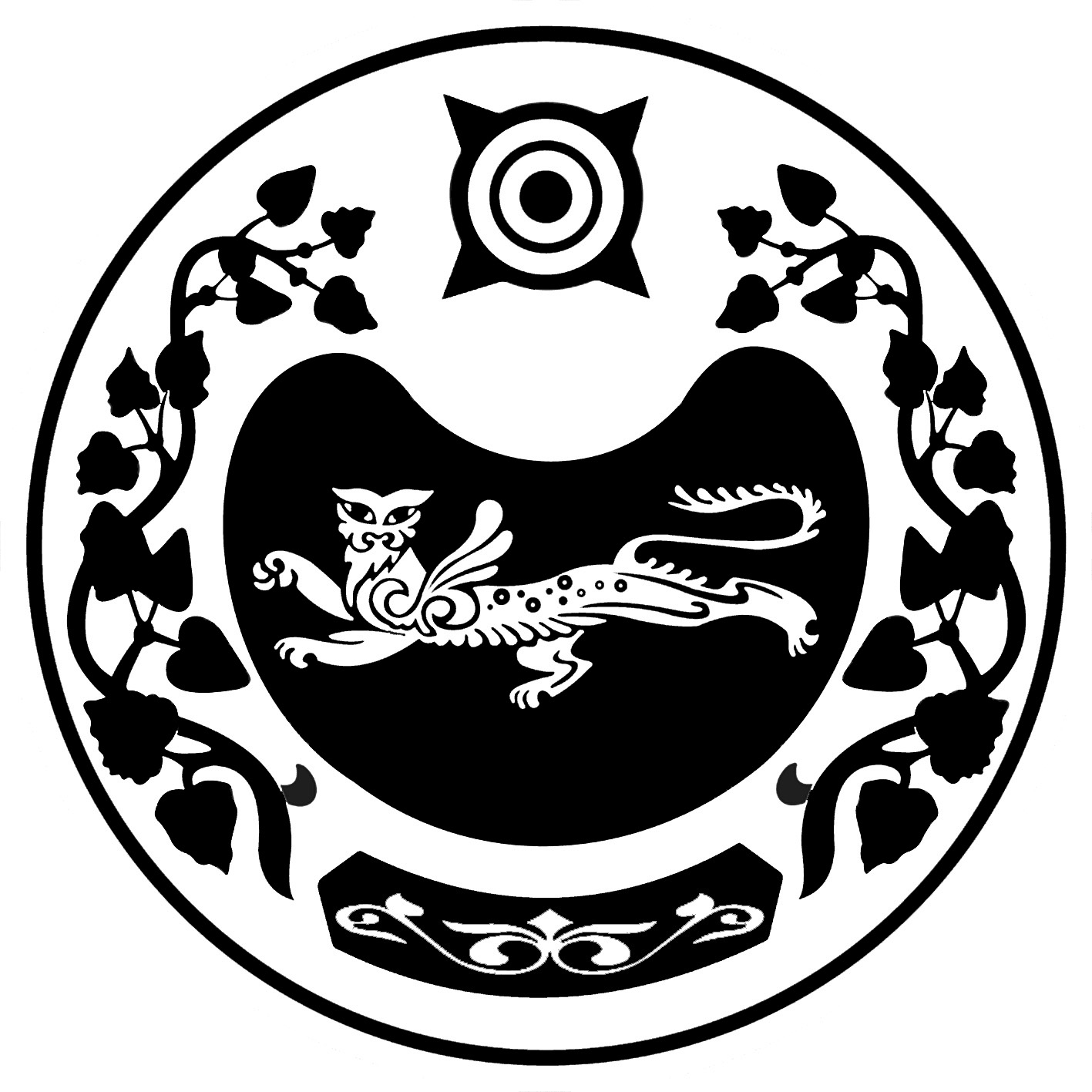        РОССИЯ ФЕДЕРАЦИЯЗЫ		             РОССИЙСКАЯ ФЕДЕРАЦИЯ      ХАКАС РЕСПУБЛИКАЗЫ  	             РЕСПУБЛИКА ХАКАСИЯ      АFБАН ПИЛТIРI АЙМАFЫ	             УСТЬ-АБАКАНСКИЙ РАЙОН      РАСЦВЕТ ААЛ ЧÖБIНIН		                    АДМИНИСТРАЦИЯ           УСТАF – ПАСТАА                                РАСЦВЕТОВСКОГО СЕЛЬСОВЕТА     П О С Т А Н О В Л Е Н И Еот  10.09.2019 г.	 № 232-пп. РасцветО внесении изменений в постановление от 29.12.2017г № 405-п «Об утверждении муниципальной  программы «Устойчивое развитие муниципального образования Расцветовский сельсовет  на 2018-2020 годы»»(с последующими изменениями)В целях приведения нормативного правого акта в соответствие с действующим законодательством, руководствуясь Уставом муниципального образования Расцветовский сельсовет,  Администрация Расцветовского сельсовета         ПОСТАНОВЛЯЕТ:1. Внести изменения в постановление Администрации Расцветовского сельсовета от 29.12.2017г. № 405-п «Об утверждении муниципальной  программы «Устойчивое развитие  муниципального образования Расцветовский сельсовет  на 2018-2020 годы»» (с последующими изменениями) следующие изменения:-      паспорт программы читать в новой редакции (приложение);	-      таблицу 2 программы читать в новой редакции (приложение).	2. Настоящее постановление вступает в силу после официального опубликования (обнародования).    		3. Настоящее постановление обнародовать  на официальном сайте Администрации в сети Интернет.4.     Контроль за исполнением настоящего постановления оставляю за собой.Глава  Расцветовского сельсовета                             А.В.МадисонПриложение к постановлению Администрации                               Расцветовского сельсовета                                                                                                               от  10.09.2019 г.  № 232-пПаспорт программыПаспорт подпрограммыПаспорт подпрограммы.Таблица 2Наименование программы Устойчивое развитие муниципального образования Расцветовский сельсовет на 2018-2020 годыНаименование подпрограммы-Благоустройство территории муниципального образования Расцветовский сельсовет на период 2018-2020г.г.-Обеспечение охраны окружающей среды на территории муниципального образования Расцветовский сельсовет на 2018-2020 г.г.Ответственный исполнительАдминистрация Расцветовского сельсоветаЦелиБлагоустройство и обеспечение санитарного состояния территорий поселения;-создание безопасной и комфортной среды обитания и жизнедеятельности человека;Задачи- Благоустройство и обеспечение санитарного состояния территорий поселения;-содействие в обеспечении и сохранности многоквартирных домов и улучшение комфорта проживающих в них граждан;- обеспечение благоприятной окружающей среды и экологической безопасности.Целевые показатели- Сокращение накопления бытовых и промышленных отходов:2018 год – 20 м.куб.;2019 год- 20 м.куб.;2020год- 20 м.куб.;- Обеспечение бесперебойного освещения улиц поселения:2018 год – 1 037,7 тыс.рублей;2019 год – 1 024,8 тыс. рублей2020 год – 600,0 тыс. рублей-Сокращение несанкционированных свалок (вывоз мусора): 2018 год  - 10 м.куб.;2019 год – 10 м.куб.;2020 год – 10 м.куб.Этапы и сроки реализации    2018-2020 годы (этапы не выделяются)Объемы и источники финансированияОбъем  финансирования Программы –5378,4 тыс. рублей по годам:2018 год – 2 415,5  тыс.рублей;2019 год – 1 757,8 тыс.рублей;2020 год – 1 205,1 тыс.рублей.За счет Республиканского бюджета:2018 год -1 174,6 тыс. рублей.За счет местного бюджета- 4 167,1 тыс. рублей:2018 год- 1 240,9тыс. рублей;2019 год- 1 757,8 тыс. рублей;2020 год-  1 168,4 тыс. рублей.Ожидаемые результаты реализацииОздоровление санитарной экологической обстановки, ликвидация свалки бытового мусора;обеспечение надлежащего технического состояния муниципального жилья и  объектов наружного уличного освещения для бесперебойного освещения  улиц поселения;благоустройство дворовых территорий МКД, наиболее посещаемых территорий и мест массового отдыха муниципального образованияНаименование подпрограммыБлагоустройство территории муниципального образования Расцветовский сельсовет на период 2018-2020г.г.Ответственный исполнительАдминистрация Расцветовского сельсоветаЦелиБлагоустройство и обеспечение санитарного состояния территорий поселения;создание комфортной среды проживания для населенияЗадачи- Организация работ по наружному освещению;- осуществление деятельности по благоустройству территории;-  содействие в обеспечении и сохранности многоквартирных домов и улучшение комфорта.Этапы и сроки реализации    2018-2020 годы (этапы не выделяются)Объемы и источники финансированияОбщий объем финансирования Подпрограммы по годам 5 107,5тыс. рублей:2018 год – 2 359,8 тыс. рублей;2019 год -  1 586,9тыс. рублей;2020 год – 1 160,8 тыс. рублей.Ожидаемые результаты реализации- сокращение накопления бытовых и промышленных отходов;- обеспечение экологической безопасности;- проведение капитального ремонта капитального жилья;- увеличение доли благоустроенных дворовых территорий;Наименование подпрограммыОбеспечение охраны окружающей среды на территории муниципального образования Расцветовский сельсовет на 2018-2020 г.г.Ответственный исполнительАдминистрация Расцветовского сельсоветаЦелиОбеспечение благоприятной окружающей среды и экологической безопасности на территории муниципального образования ЗадачиОбеспечение охраны окружающей средыЭтапы и сроки реализации    2016-2020 годы (этапы не выделяются)Объемы и источники финансированияОбщий объем финансирования Подпрограммы за счет средств местного бюджета –159,0 тыс. рублей, в т.ч. по годам:2018 год – 51,3 тыс.рублей;2019 год – 63,4 тыс.рублей;2020 год – 44,3 тыс.рублей;Ожидаемые результаты реализацииОздоровление санитарной экологической обстановки, ликвидация свалки бытового мусораНаименование государственной программы, подпрограммы государственной программы, ведомственной, региональной, долгосрочной целевой программы, основных мероприятий и мероприятийОтветственный исполнитель, соисполнителиКод бюджетной классификации Код бюджетной классификации Код бюджетной классификации Код бюджетной классификации Расходы ( руб.), годыРасходы ( руб.), годыРасходы ( руб.), годыожидаемый результат основные направления реализацииСвязь с показателями муниципальной программы (номер показателя, характеризующего результат реализации основного мероприятия)Наименование государственной программы, подпрограммы государственной программы, ведомственной, региональной, долгосрочной целевой программы, основных мероприятий и мероприятийОтветственный исполнитель, соисполнителиГРБСРзПрЦСРВР20192020ожидаемый результат основные направления реализацииСвязь с показателями муниципальной программы (номер показателя, характеризующего результат реализации основного мероприятия)Наименование государственной программы, подпрограммы государственной программы, ведомственной, региональной, долгосрочной целевой программы, основных мероприятий и мероприятийОтветственный исполнитель, соисполнителиГРБСРзПрЦСРВР20192020ожидаемый результат основные направления реализацииСвязь с показателями муниципальной программы (номер показателя, характеризующего результат реализации основного мероприятия)Наименование государственной программы, подпрограммы государственной программы, ведомственной, региональной, долгосрочной целевой программы, основных мероприятий и мероприятийОтветственный исполнитель, соисполнителиГРБСРзПрЦСРВР20192020ожидаемый результат основные направления реализацииСвязь с показателями муниципальной программы (номер показателя, характеризующего результат реализации основного мероприятия)Наименование государственной программы, подпрограммы государственной программы, ведомственной, региональной, долгосрочной целевой программы, основных мероприятий и мероприятийОтветственный исполнитель, соисполнителиГРБСРзПрЦСРВР20192020ожидаемый результат основные направления реализацииСвязь с показателями муниципальной программы (номер показателя, характеризующего результат реализации основного мероприятия)Наименование государственной программы, подпрограммы государственной программы, ведомственной, региональной, долгосрочной целевой программы, основных мероприятий и мероприятийОтветственный исполнитель, соисполнителиГРБСРзПрЦСРВР20192020ожидаемый результат основные направления реализацииСвязь с показателями муниципальной программы (номер показателя, характеризующего результат реализации основного мероприятия)123456789101112Муниципальная программа"Устойчивое развитие муниципального образования Расцветовский сельсовет на 2016-2020 годы"Администрация Расцветовского сельсоветаXXX1 757 800,001 205 100,00Подпрограмма"Благоустройство территории муниципального образования Расцветовский сельсовет на период 2016-2020г.г."Администрация Расцветовского сельсовета0080405050105036720000000100 000,007 500,001650300,00-4 000,001 156 800Оздоровление санитарной экологической обстановки, ликвидация свалки бытового мусора;
обеспечение надлежащего технического состояния муниципального жилья и  объектов наружного уличного освещения для бесперебойного освещения  улиц поселения;Основное мероприятие 1Благоустройство и обеспечение санитарного состояния территорий поселенияАдминистрация Расцветовского сельсовета008050367201000001 650 300,001 156 800,00Оздоровление санитарной экологической обстановки, ликвидация свалки бытового мусора;
обеспечение надлежащего технического состояния муниципального жилья и  объектов наружного уличного освещения для бесперебойного освещения  улиц поселения;Мероприятие 1Мероприятия по отлову и содержанию безнадзорных животныхАдминистрация Расцветовского сельсовета00804056720122860100 000,00-Оздоровление санитарной экологической обстановки, ликвидация свалки бытового мусора;
обеспечение надлежащего технического состояния муниципального жилья и  объектов наружного уличного освещения для бесперебойного освещения  улиц поселения;Мероприятие 1Мероприятие по организации уличного освещенияАдминистрация Расцветовского сельсовета008050367201225402441 024 700,00873 900,00Оздоровление санитарной экологической обстановки, ликвидация свалки бытового мусора;
обеспечение надлежащего технического состояния муниципального жилья и  объектов наружного уличного освещения для бесперебойного освещения  улиц поселения;Уличное освещение (электроэнергия) монтаж сетей уличного освещенияМероприятие 2Прочие мероприятия по благоустройству поселенийАдминистрация Расцветовского сельсовета00805036720122580244562 200,00282 900,00Оздоровление санитарной экологической обстановки, ликвидация свалки бытового мусора;
обеспечение надлежащего технического состояния муниципального жилья и  объектов наружного уличного освещения для бесперебойного освещения  улиц поселения;Услуги по вывозу мусора, приобретение запасных частей к бензоинструментамОсновное мероприятие 2Содействие в обеспечении и сохранности многоквартирных домов и улучшение комфорта проживающих в них гражданАдминистрация Расцветовского сельсовета008050167202000007 500,004 000,00Оздоровление санитарной экологической обстановки, ликвидация свалки бытового мусора;
обеспечение надлежащего технического состояния муниципального жилья и  объектов наружного уличного освещения для бесперебойного освещения  улиц поселения;Капитальный ремонт муниципаль-ного жильяМероприятие 1Проведение капитального ремонта муниципального жильяАдминистрация Расцветовского сельсовета008050167202228402448537 100,00400,003 900,00100,00Оздоровление санитарной экологической обстановки, ликвидация свалки бытового мусора;
обеспечение надлежащего технического состояния муниципального жилья и  объектов наружного уличного освещения для бесперебойного освещения  улиц поселения;Капитальный ремонт муниципаль-ного жильяПодпрограмма"Обеспечение охраны окружающей среды на территории муниципального образования Расцветовский сельсовет на 2016-2020 г.г."Администрация Расцветовского сельсовета0080503673000000063 400,0044 300,00Оздоровление санитарной экологической обстановки, ликвидация свалки бытового мусораУслуги по захоронению ТБО,  вывоз мусораОсновное мероприятие 1Обеспечение благоприятной окружающей среды и экологической безопасности на территории муниципального образования Расцветовский сельсоветАдминистрация Расцветовского сельсовета0080503673010000063 400,0044 300,00Оздоровление санитарной экологической обстановки, ликвидация свалки бытового мусораУслуги по захоронению ТБО,  вывоз мусораМероприятие 1Природоохранные мероприятияАдминистрация Расцветовского сельсовета0080503673012211024463 400,0044 300,00Оздоровление санитарной экологической обстановки, ликвидация свалки бытового мусораУслуги по захоронению ТБО,  вывоз мусора